Publicado en Madrid el 14/03/2024 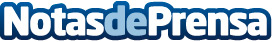 El premio ‘Arteventura’ a Chen Sheng-Wen cierra la Semana del Arte de TaiwánEste reconocimiento pone el broche de oro a la edición 2024 y permitirá al artista Chen Sheng-Wen a acceder a una residencia de arte individual del 16 al 30 de agosto, en la finca sevillana, sede de la institución artísticaDatos de contacto:Comunicación de la Semana del Arte de Taiwan en MadridSemana del Arte de Taiwan en Madrid655 43 54 71Nota de prensa publicada en: https://www.notasdeprensa.es/el-premio-arteventura-a-chen-sheng-wen-cierra_1 Categorias: Internacional Artes Visuales Madrid Eventos Premios Actualidad Empresarial http://www.notasdeprensa.es